泸州市120指挥中心编外招聘人员报名登记表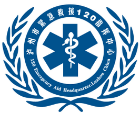 报名序号：                                        填表时间：    年   月   日说明1、报名序号由招聘单位填写。2、考生必须如实填写上述内容，如填报虚假信息者，取消考试或聘用资格。3、经审查符合报名条件后，此表由招聘单位留存，并由考生现场登记确认。姓  名姓  名性  别出生年月(   岁)照 片民  族民  族户籍所在地婚姻状况照 片政  治面  貌政  治面  貌参加工作时间应聘职位照 片职称、执（职）业资格职称、执（职）业资格职称、执（职）业资格取得时间学 历学 历毕业院校及专业毕业院校及专业毕业院校及专业毕业院校及专业身份证号  码身份证号  码联系电话现工作单位及职务现工作单位及职务通信地址及 邮 编通信地址及 邮 编简历简历应聘人员承诺我承诺上面所填写的资料是完全真实的。如果被证明其中有虚假成分，我愿意承担完全责任或取消相应应聘资格。承诺人：     年    月    日我承诺上面所填写的资料是完全真实的。如果被证明其中有虚假成分，我愿意承担完全责任或取消相应应聘资格。承诺人：     年    月    日我承诺上面所填写的资料是完全真实的。如果被证明其中有虚假成分，我愿意承担完全责任或取消相应应聘资格。承诺人：     年    月    日我承诺上面所填写的资料是完全真实的。如果被证明其中有虚假成分，我愿意承担完全责任或取消相应应聘资格。承诺人：     年    月    日资格审查意见经审查，符合应聘资格条件。      审查人：    年   月   日经审查，符合应聘资格条件。      审查人：    年   月   日经审查，符合应聘资格条件。      审查人：    年   月   日经审查，符合应聘资格条件。      审查人：    年   月   日备注备注